2-2) تبويب الفقرة Paragraph  :يتم  من خلال هذا التبويب جعل النص محاذاة اليمين او اليسار او الوسط  وباكثر من طريقة .الطريقة الاولى :  وذلك بعد تحديد النص المطلوب واختيار الايقونة المطلوبه ضمن تبويب المحاذاة Alignment   ضمن قائمة الصفحة الرئيسية Home . الطريقة الثانية بعد تحديد النص المطلوب نستخدم اختصار لوحة المفاتيح للقيام بالعمل المطلوب وكما مبين في الجدول ادناه :-الطريقة الثالثة :- بعد تحديد النص المطلوب عمل تنسيق علية  ومن ثم نختار القائمة ( الصفحة الرئيسية Home )  انقر على السهم المنسدل  التبويب الفقرة Paragraph  وكما يلي :-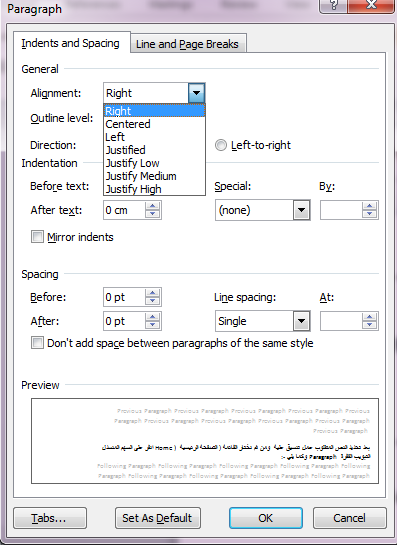 شكل رقم 3 يبين تبويب الفقرةتالايعاز  (الايقونة )ووظفيته (الطريقة الاولى )عمله باستخدام لوحة المفاتيح ( الطريقة الثانية )1      : جعل النص محاذاة اليمين .Ctrl+R2   : جعل النص محاذاة الوسط .Ctrl+ E3  : جعل الكتابة محاذاة اليمين .Ctrl +R4 المسافة البادئة للفقرات5   ضبط المسافة بين اسطر الفقرات6   تعيين محاذاة النص لليمين او اليسار بصورة مباشرة                          7 انشاء قوائم نقطية او رقمية 